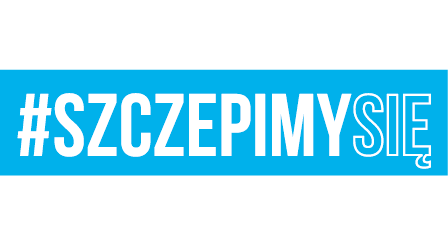 Gdynia, 23 grudnia 2021 r.         ZBIORCZE ZESTAWIENIE OFERT     Numer Sprawy: 24/III/130/2021Kwota, jaką Zamawiający zamierza przeznaczyć na realizację niniejszego zamówienia wynosi: 152.779,53 zł bruttoKryterium oceny: cena oferty brutto - 100 %,Dotyczy:postępowania o udzielenie zamówienia publicznego na Dostawę energii elektrycznej 
dla zasilania obiektów wojskowych w rejonie działania Rejonowego Zarządu Infrastruktury w Gdyni (5 PPE).Nr ofertyNazwa WykonawcyZamawiający na realizację przeznaczył kwotę bruttoCena oferty brutto1ENTRADE Sp. z o.o.ul. Poznańska 86/8805-850 Jawczyce152.779,53 zł327.641,25 zł